College Algebra						Name: ________________________Unit 2B LT 2.6 Solving Practice Day 2		Date: _____________ Period: _____Solve each equation.  Check your answers.1)  						2)  				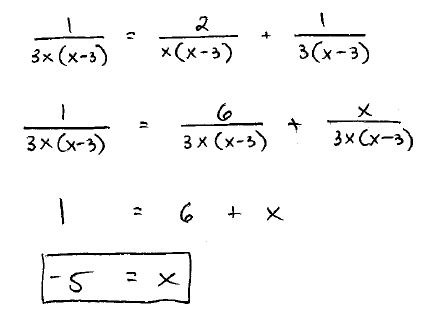 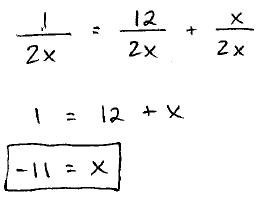 3)   						4)   	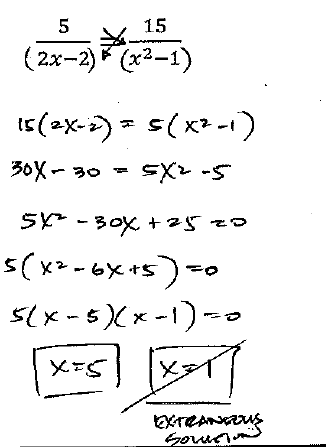 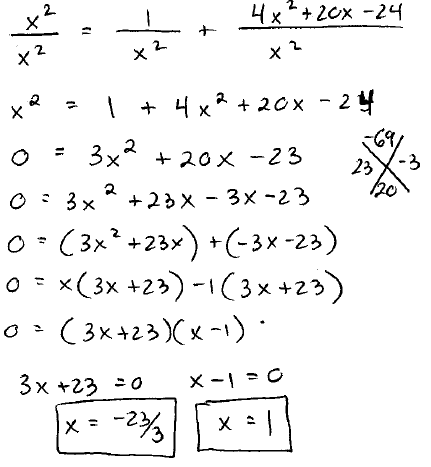 5)   				6)  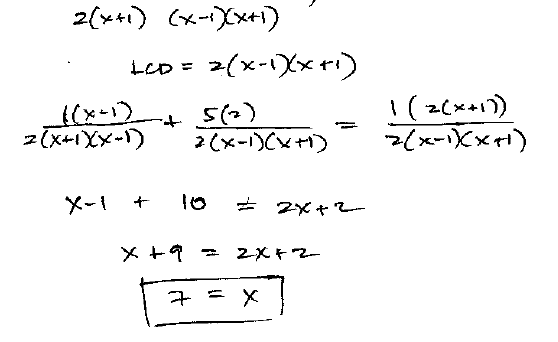 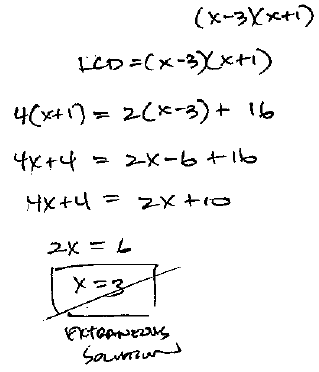 7)   				8)  			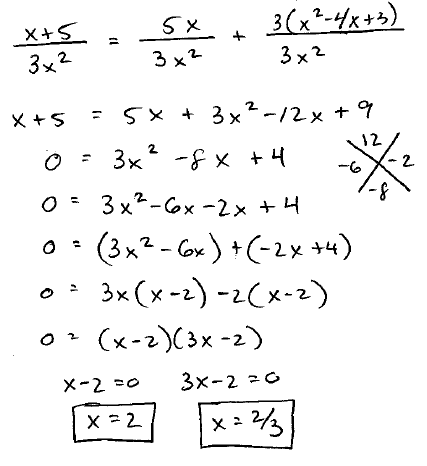 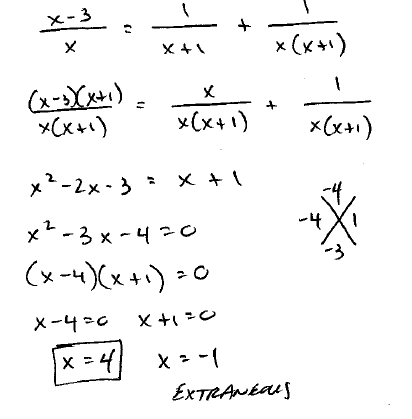 